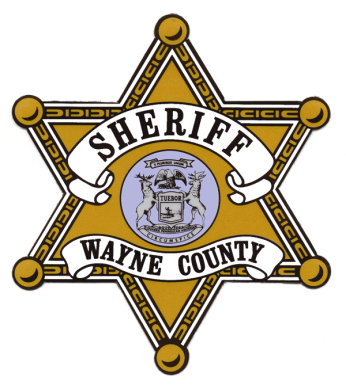 Raphael WashingtonWayne County SheriffFREEDOM OF INFORMATION ACT REQUEST FORMDate Submitted:Name:			_______	_______________________________________________________________Street Address:		____________________	______________________________________________City, State, Zip:		_______________________________________________________________________Telephone:		_____________________	______________________________________________Email:			_______________________________________________________________________Fax:			_______________________________________________________________________Type of Document:		______________________________________________________________________Name of Document:	______________________________________________________________________Incident # if known:	______________________________________________________________________	Soc. Security# (optional):	_____________________________________________________________________Location of Incident	_____________________________________________________________________Mail or Fax To:				Cynthia Golson					Department Supervisor/FOIA OfficerWayne County Sheriff’s Office					FOIA Department					4747 Woodward					Detroit, MI  48201(313) 833-0562			Fax: (313) 224-6169Requestor’s Information:Information Requested: